ŠPORT, 5. TEDEN, LIST 1Cilji:Metodične enote:Izboljšanje  splošne telesne pripravljenostiIzboljšanje gibljivostiPovečanje močiRazvoj koordinacijeVadba z lastno težo5x MALI ČOKOLADNI JAJČEK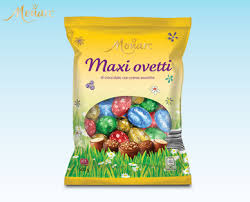 10 sklec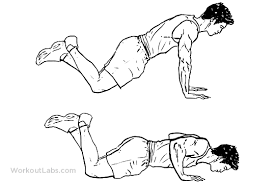 5x BONBON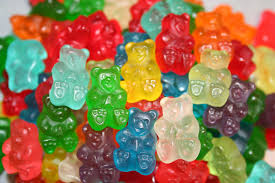 10 izpadnih korakov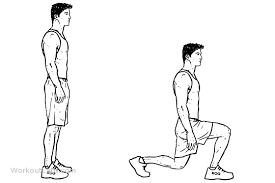 1x VELIK ČOKOLACNI JAJČEK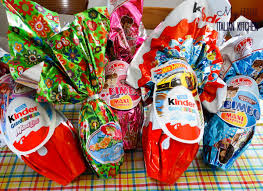 10 vojaških skokov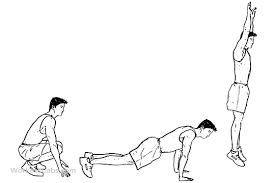 1x PIRH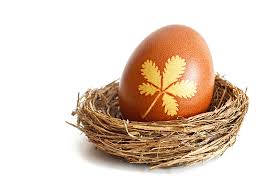 10 trebušnjakov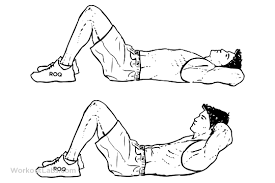 1x KOS POTICE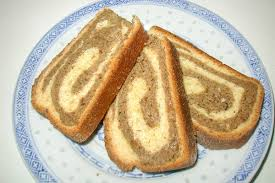 10 počepov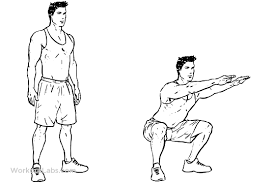 1x KOS ŠUNKE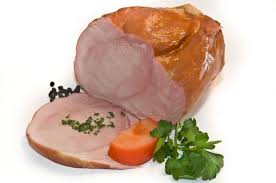 30 sekund položaj deske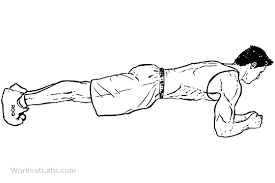 